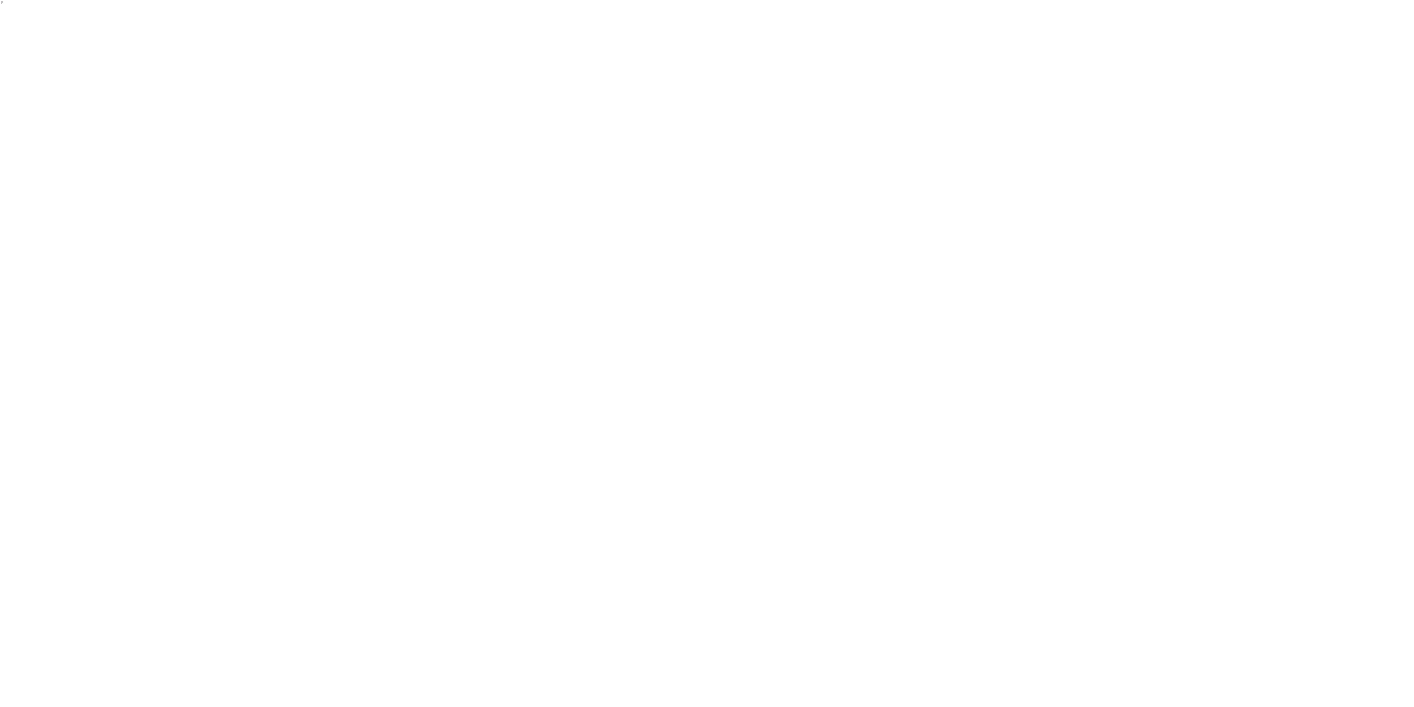 ASSOCIATION   "LA BERTAUGE"MUSEE RURAL et artisanal CHAMPENOISCOMPTE RENDU DE L'ASSEMBLEE GENERALE ORDINAIREDU 18 mars 2023	Le samedi 18 mars 2023 à 10h  en  la salle de l’auditorium du musée de la Bertauge à Somme Vesle, les adhérents et invités de l'association "La Bertauge"  se sont réunis en assemblée générale ordinaire, sous la présidence de monsieur Jacky Janin	Il a été établi une feuille d'émargement des membres présents et représentés.Le quorum étant atteint, M Janin ouvre la séance en soulignant la présence de  Mme Myriam Ricarde, conseillère régionale, de Thierry Bussy Conseiller départemental, de Mme Aurélie Pouchet directrice adjointe du lycée de la nature et du vivant de Somme Vesle, de Jacky Hermant, maire de saint Rémy sur Bussy,  Catherine Paquet  correspondante du journal l’Union et Mme Tatiana Le Rossignol représente la commune de Somme Vesle.   Le Président départemental Christian Bruyen, Mr  Charles de Courson député, Mme Lise Magnier député,  Mme Valérie Morand, conseillère départementale, Mr Freddy Mellet maire de Somme Vesle, Mme Béatrice Moreau vice présidente du conseil régional en charge de l’agriculture, viticulture et forêts, Mme de le Valle directrice du lycée de Somme Vesle, et Mr Bertrand Courot président de la CCM de Sainte Menehould, se sont excusés et sont représentésPour le bon déroulement de l‘assemblée générale de notre association, il est proposé comme scrutateurs Eric Piot et Patrick Féron  puis comme secrétaire de séance Jean Marie Guichon,  propositions acceptées à l’unanimité.	Lecture est faite du compte rendu de l’AG 2021, adopté à l’unanimité.Rapport d'activité. Jean Marie Guichon, secrétaire, nous présente les différentes actions menées au cours de l'année 2022 (voir document).             Rapport  financier : Chantal Varlot, trésorière, présente et commente le compte de résultat, le bilan de l'exercice 2022 (voir document). 	Le rapport d’activités et les comptes financiers sont adoptés à l’unanimité.Election des administrateurs renouvelables, Les administrateurs sortants sont  Patrick Féron, Raymond Gérard, Jean François Maréchal, Eric Piot, Denis Thiébault et Chantal VarlotNouvel administrateur proposé, René Chazée.Il est procédé au vote et tous les administrateurs sont élus à l’unanimité, et à main levée. 	Rapport moral  présenté par   Jacky Janin Président (voir document). Puis Jean François nous présente le nouveau site de la Bertauge qu’il a lui-même mis en place, dans le souci d’être  clair et plus interactif.  Le Président remercie  nos invités et donne la parole à Mme Ricarde représentante du conseil régional, Thierry Bussy représentant le conseil départemental, qui tour à tour  remercient l’ensemble des bénévoles. Puis Jacky Hermant maire de Saint Rémy a témoigné tout le bonheur de la collectivité d’avoir pu accueillir pour la seconde fois la fête des moissons,  et avant de nous quitter, Mme Pouchet représentante du lycée propose au Président la signature de la convention mise en place entre le lycée et la Bertauge permettant aux élèves qui le souhaitent de venir sur le site partager l’expérience des bénévoles, comprendre les évolutions du monde rural et aider à construire un musée plus moderne..  Enfin nous nous sommes retrouvés à l’entrée du Musée pour partager un moment de convivialité et d’échange de projet.La séance est levée à 11h15Le président, Jacky JANIN                                               Le secrétaire, Jean Marie GUICHON